Tilbagemelding fra emnegruppe: 
BYTORV VED KØBMANDENHvad har vi snakket om inden for emnet (stikord og korte sætninger):kedeligt at se på – blevet bedreflot med nye bænke
Bænkene er malplaceret i forhold til indgang til købmandenindskærmning med blomsterbed skal ikke være lige, hvor man går ind og udevt. tæt ved ladestation, så man kan sidde med sin kaffe her.der skal være et andet underlag end sten/grusjernkasser med blomsterskal der skulptur til byen, skulle den stå hervi er glade for planterhvem skal stå for det? – frivillige – Rita & Leifskilt med de centrale punkter i byen: legeplads, park, Trøjborg Slotsruin, den gamle skole, togstation, multibane, kirken, toiletterengangsinvestering med begrænset vedligehold. 2 årlige arbejdsdage.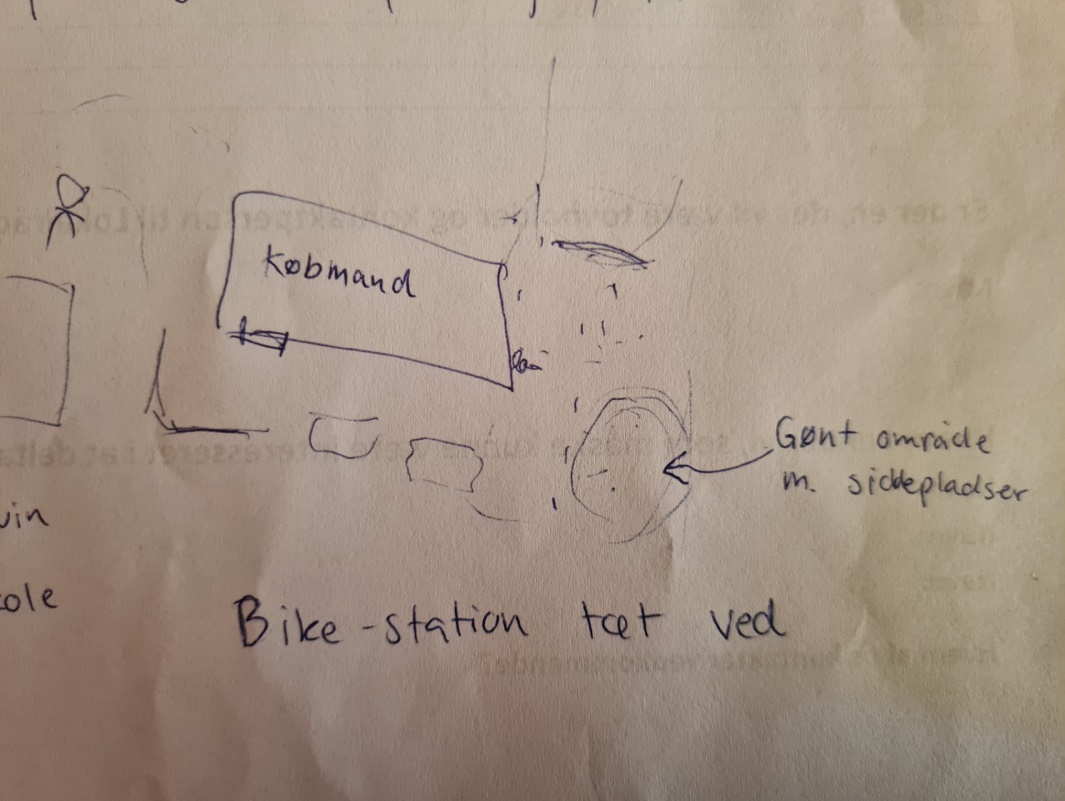 Hvad kunne være første skridt, hvis der skal arbejdes videre med emnet?Har nogen af os lyst til at være med i en projektgruppe?Er der en, der vil være tovholder og kontaktperson til Lokalrådet?Navn:Hvem kender vi, som måske kunne være interesseret i at deltage?
Navn:
Navn: 
Navn: Hvem af os kontakter vedkommende?navne-mailtelefonnummerAnnalisa21161126Edith Stork Andersen21642964